Комплексное занятие   по познавательному развитию в подготовительной группе«Если очень захотеть, можно в космос полететь».Цель: Формирование  у  детей старшего дошкольного возраста представлений о космическом пространстве, Солнечной системе и ее планетах, освоении космоса людьми, развивать инженерное мышление при  строительстве ракеты из бросового материала.Задачи:- Вызвать познавательный интерес к космосу, космическим объектам, строению и запуску ракеты в космос.                -Развивать творческое воображение, фантазию, умение импровизировать; воспитывать взаимопомощь, доброжелательное отношение друг к другу.              - Формировать при помощи опытов у дошкольников умения сравнивать результаты, рассуждать, делать выводы.              -Учить детей создавать модель ракеты из броссового материалаПредварительная работа: рассматривание иллюстраций про космос, космические корабли.  Чтение:Бороздин В. «Первый в космосе», Иванова И."Необыкновенные приключения Пети в космосе"Порцевский К. А. "Моя первая книга о космосе". Талимонова Любовь "Сказки о созвездиях".Беседы: «Космос-это порядок»,  «Голубая планета - Земля», «Луна - спутник Земли», «Ю. Гагарин»,  «Солнце - источник жизни на Земле». Ход:-Здравствуйте, ребята. Дружно за руки возьмитесь, и друг другу улыбнитесь. (Дети стоят в кругу)- Давайте подарим друг другу свои улыбки, и пожмем руки.-Ребята,а вы знаете ,что такое космос? (ответы детей)Рассматривание иллюстраций на космическую тему..-Ребята, вам интересно? А хотите еще больше узнать о звездах, о солнечной системе? (Ответы детей.)- А для этого, я предлагаю отправиться в космическую экспедицию к далеким звёздам.-Что нам нужно для полета? (Ответы детей)- На чем мы полетим? (Ответы детей)Конструирование ракеты-Наша ракета готова к полёту. - А вы знаете, как называются костюмы космонавтов? (Ответы детей)-Да, скафандр защищает космонавта от космического холода, космической пыли, радиации, солнечного света. В России выпускают самые лучшие скафандры в мире.- Я предлагаю вам, надеть на себя воображаемые скафандры. Я хочу стать космонавтомНадеваю я скафандрПолечу я на ракетеИ открою все планеты.-Давайте займём свои места.- Вам интересно узнать, почему ракета летит вверх?Для этого я проведу небольшой эксперимент с воздушным шариком.Опыт с воздушным шариком- Возьму воздушный шарик, надую его, зажму пальцами у основания и отпущу. Воздух вырывается из горловины и поднимает шарик вверх, шарик летит. Когда весь воздух выйдет, оболочка падает. Вот примерно то- же самое происходит с ракетой.Отправляемся в полётПеред вами макет ракеты,представьте себе, что она на старте, давайте начнём отсчёт: 3-2-1-пуск!- Ракета набирает скорость.Посмотрите в иллюминаторы.–А теперь отгадайте загадку:В небе виден желтый кругИ лучи, как нити.Вертится Земля вокруг,Словно на магните.Хоть пока я и не стар,Но уже ученый –Знаю, то - не круг, а шар,Сильно раскаленный. (Солнце) - Как вы думаете, где находится солнце? (Ответы детей) - А какое оно: большое или маленькое? (Ответы детей) - Почему кажется маленьким? (Ответы детей) - Правильно. Солнце большая, огненная звезда, из всех звезд она самая близкая к нам. - Какую пользу приносит солнце людям? (Согревает, освещает, без солнечного тепла погибнет все живое).- А вред может быть от солнца? (Ответы детей) - В чём вред? (Получаешь солнечные ожоги, сгорает трава и т. д.) - Подведём итог: Солнце - источник жизни на Земле, но нельзя забывать о безопасности для здоровья человека. Солнце светит ярко ,что даже находясь на большом расстоянии ,мы не можем на него смотреть: больно глазам, да и не безопасно. Выкладывание солнца на конструкциииз яичных решёток.Физкультминутка «Космос»Один, два, три, четыре, пять (ходьба на месте)В космос мы летим опять (соединить руки над головой)Отрываюсь от Земли (подпрыгнуть)долетаю до Луны (руки в стороны, покружиться)На орбите повисим (покачать руками вперед-назад)И опять домой спешим (ходьба на месте)Ракета набирает скорость.- Посмотрим в иллюминаторы. Перед нами космическое пространство или - Вселенная. Вселенная наполнена множеством звезд, планет и других небесных тел.- Если Солнце - это звезда, то почему ночные звезды так не похожи на нее?Почему они кажутся маленькими сверкающими точками? (Ответы детей)- Правильно, потому что они находятся очень далеко от Земли.  В какое время суток можно видеть звезды? (Ответы детей)А днём звезды светят? (ответы детей)- Сейчас, проведя несложный опыт, я вам докажу, что звёзды светят постоянно, и днём и ночью.Опыт: «Звезды светят постоянно»Пробить дыроколом отверстия в картонке, вложить картонку в конверт, включить фонарик. На расстоянии 5 см посветить на конверт с одной и с другой стороны.Итог: когда светим на освещенную сторону конверта (это дневное небо) - дырочки не видны, но хорошо видны, когда свет от фонарика направлен с другой стороны (это ночное небо).- Сейчас день, светит солнце, мы смотрим на дневное небо. Вы что-нибудь видите на небе? (Ответы детей)- А теперь смотрим на теневую сторону – это ночное небо. Что изменилось? (Ответы детей)- Что вам это напоминает? (Ответы детей)- Давайте сделаем вывод: звёзды светят постоянно, но днём из-за яркого солнечного света мы их не видим.Конструирование звёзд-Посмотрите, вокруг солнца вращаются планеты, каждая по своей орбите. Посмотрите, третья планета от солнца, -наша планета  Земля.- Какая она по форме? (Ответы детей)- Какого она цвета? (Ответы детей)- Наша планета голубая, потому что большую её часть занимают моря и океаны.-Красивая наша Земля? (Ответы детей) .- Красива она потому, что живая, обитаемая. Только на нашей планете есть все необходимое для жизни растений, животных и людей: воздух, пресная вода, тепло и свет.Давайте сохраним нашу планету для будущих землян. Что мы можем сделать, чтобы сохранить нашу планету? Не будем оставлять после себя мусор на природе, будем сажать деревья и чистить родники. -Давайте будем любить друг друга, будем дарить друг другу улыбки, и тепло наших ладоней.- Возьмитесь за руки, чувствуете тепло ладоней?- У космонавтов, работающих в космосе, дружба, взаимопомощь, взаимовыручка на первом месте.Я предлагаю вам выйти в открытый космос и облететь вокруг корабля. Но, внимание, там космическая невесомость, нет притяжения, нет воздуха. Чтобы никого не потерять мы будем двигаться по цепочке, взявшись за руки. Ни в коем случае не отпускайте руки, не оставляйте друг друга в опасности. (Дети за воспитателем цепочкой выходят из «космического корабля» Обобщение имеющихся знаний у детей.- Пора возвращаться в космический корабль. Наша экспедиция подходит к концу. Я попрошу вас пристегнуть ремни, и приготовится к обратному отсчёту.- 3 – 2 – 1- … пуск.- Пока наш космический аппарат опускается на землю, хочу я спросить, понравилась ли вам наша экспедиция в космос? (Ответы детей)- Что нового вы узнали? (Ответы детей)- Какие опасности подстерегают в космосе? (Ответы детей)-Вот мы приземлились. Давайте снимем скафандры и выйдем на травку.Дыхательная гимнастика: Вдохните свежего воздуха, почувствуйте какой он чистый на нашей планете.Фотоотчет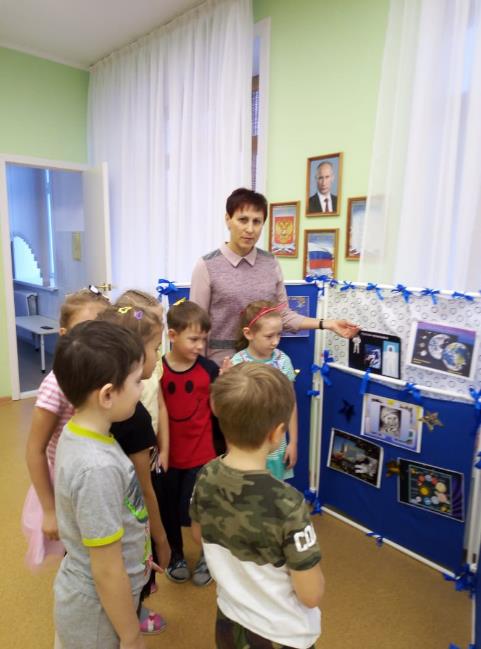 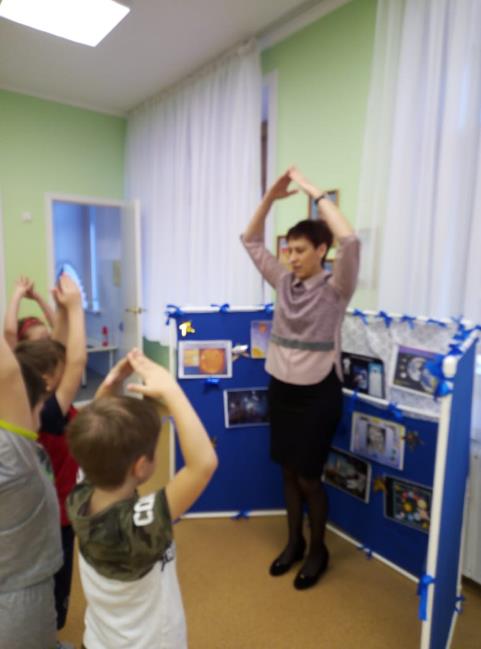 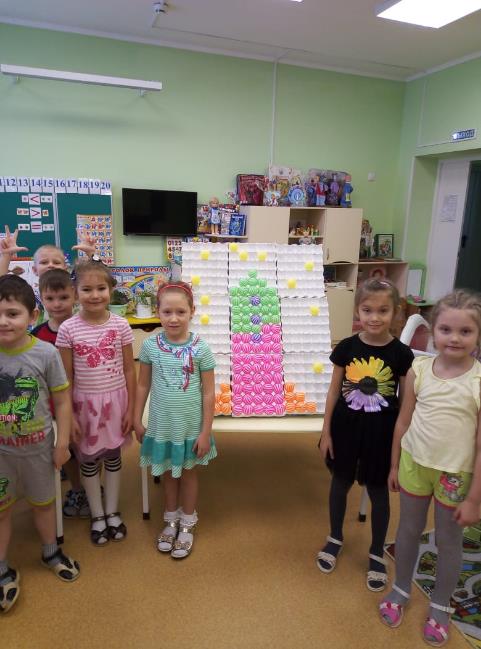 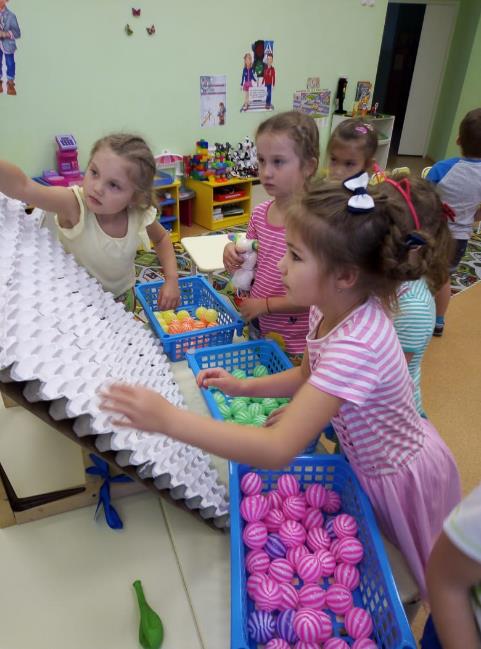 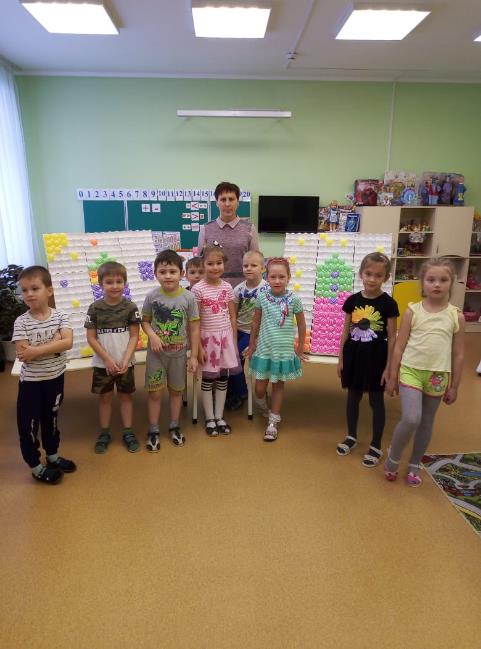 